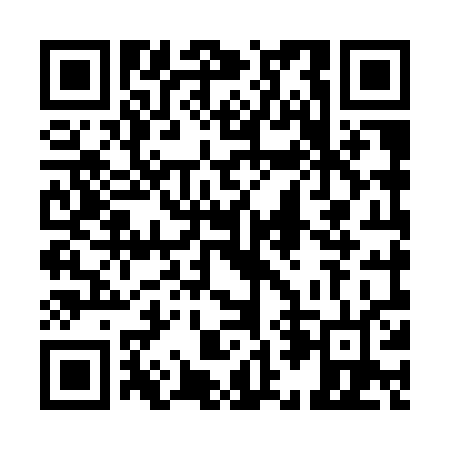 Prayer times for Stirlingville, Alberta, CanadaMon 1 Jul 2024 - Wed 31 Jul 2024High Latitude Method: Angle Based RulePrayer Calculation Method: Islamic Society of North AmericaAsar Calculation Method: HanafiPrayer times provided by https://www.salahtimes.comDateDayFajrSunriseDhuhrAsrMaghribIsha1Mon3:315:221:397:159:5511:472Tue3:315:231:397:159:5511:473Wed3:315:241:397:159:5411:474Thu3:325:251:397:159:5411:475Fri3:325:251:407:149:5311:466Sat3:335:261:407:149:5311:467Sun3:345:271:407:149:5211:468Mon3:345:281:407:149:5111:469Tue3:355:291:407:139:5111:4510Wed3:355:301:407:139:5011:4511Thu3:365:311:407:139:4911:4512Fri3:365:331:417:129:4811:4413Sat3:375:341:417:129:4711:4414Sun3:385:351:417:119:4611:4315Mon3:385:361:417:119:4511:4316Tue3:395:371:417:109:4411:4217Wed3:405:381:417:109:4311:4218Thu3:405:401:417:099:4211:4119Fri3:415:411:417:089:4111:4120Sat3:425:421:417:089:4011:4021Sun3:425:441:417:079:3811:4022Mon3:435:451:417:069:3711:3923Tue3:445:461:417:069:3611:3824Wed3:445:481:417:059:3411:3825Thu3:455:491:417:049:3311:3726Fri3:465:511:417:039:3111:3627Sat3:475:521:417:029:3011:3528Sun3:475:541:417:019:2811:3529Mon3:485:551:417:009:2711:3430Tue3:495:571:416:599:2511:3331Wed3:495:581:416:589:2411:32